Заслухавши інформацію директора департаменту соціального захисту населення Сумської міської ради Масік Т.О. про хід виконання Плану заходів щодо виконання Державної цільової програми «Національний план дій з реалізації Конвенції про права осіб з інвалідністю» на період до 2020 року» в місті Суми, керуючись частиною першою статті 52 Закону України «Про місцеве самоврядування в Україні», виконавчий комітет Сумської міської радиВИРІШИВ:1. Інформацію директора департаменту соціального захисту населення Сумської міської ради Масік Т.О. про хід виконання Плану заходів щодо виконання Державної цільової програми «Національний план дій з реалізації Конвенції про права осіб з інвалідністю» на період до 2020 року» в місті Суми взяти до відома (додається).	2. Управлінню капітального будівництва та дорожнього господарства Сумської міської ради (Шилов В.В.), департаменту інфраструктури міста Сумської міської ради (Павленко В.І.), відділу транспорту, зв'язку та телекомунікаційних послуг (Яковенку С.В.) забезпечити неухильне виконання протокольних рішень міського комітету забезпечення доступності осіб з інвалідністю та інших маломобільних груп населення до об’єктів соціальної та інженерно-транспортної інфраструктури в частині створення умов для безперешкодного доступу до вулично-шляхової мережі, житлового фонду для маломобільних груп населення, використання міського транспорту особами з інвалідністю.3. Контроль за виконанням даного рішення покласти на заступників міського голови згідно з розподілом обов’язків.Міський голова 									О.М. ЛисенкоМасік 60-44-46_____________________________________________________________                                                                                                                                                                                                                                     Розіслати: згідно зі списком розсилкиРішення доопрацьовано і вичитано, текст відповідає оригіналу прийнятого рішення та вимогам статей 6-9 Закону України «Про доступ до публічної інформації» та Закону України «Про захист персональних даних»Проект рішення виконавчого комітету Сумської міської ради Про хід виконання рішення виконавчого комітету Сумської міської ради від 16.04.2013 № 179 «Про затвердження Плану заходів щодо виконання Державної цільової програми «Національний план дій з реалізації Конвенції про права осіб з інвалідністю» на період до 2020 року» в місті Суми» був завізований:«____»жовтня 2019 р.                                                  Т.О. Масік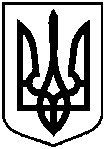 Сумська міська радаСумська міська радаСумська міська радаСумська міська радаСумська міська радаВиконавчий комітетВиконавчий комітетВиконавчий комітетВиконавчий комітетВиконавчий комітетРІШЕННЯРІШЕННЯРІШЕННЯРІШЕННЯРІШЕННЯвід  08.10.2019 № 549від  08.10.2019 № 549від  08.10.2019 № 549від  08.10.2019 № 549Про хід виконання рішення виконавчого комітету Сумської міської ради від 16.04.2013 № 179 «Про затвердження Плану заходів щодо виконання Державної цільової програми «Національний план дій з реалізації Конвенції про права осіб з інвалідністю» на період до 2020 року» в місті Суми» Про хід виконання рішення виконавчого комітету Сумської міської ради від 16.04.2013 № 179 «Про затвердження Плану заходів щодо виконання Державної цільової програми «Національний план дій з реалізації Конвенції про права осіб з інвалідністю» на період до 2020 року» в місті Суми» Про хід виконання рішення виконавчого комітету Сумської міської ради від 16.04.2013 № 179 «Про затвердження Плану заходів щодо виконання Державної цільової програми «Національний план дій з реалізації Конвенції про права осіб з інвалідністю» на період до 2020 року» в місті Суми» Про хід виконання рішення виконавчого комітету Сумської міської ради від 16.04.2013 № 179 «Про затвердження Плану заходів щодо виконання Державної цільової програми «Національний план дій з реалізації Конвенції про права осіб з інвалідністю» на період до 2020 року» в місті Суми» ПосадаПрізвище та ініціали осіб, які завізували проект рішення виконавчого комітету Сумської міської радиВ.о. директора департаменту соціального захисту населення Сумської міської радиНачальник відділу юридичного забезпечення департаменту соціального захисту населення  Сумської міської ради                                                                        С.Б. МаринченкоІ.Ю. ЛитвинЗаступник міського голови з питань діяльності виконавчих органів ради                                         А.І. ДмітрєвскаяНачальник правового управління Сумської міської радиО.В. ЧайченкоНачальник відділу протокольної роботи та контролю Сумської міської радиЛ.В. МошаЗаступник міського голови, керуючий справами виконавчого комітету Сумської міської радиС.Я. Пак